MODELLO ALL. A3SERVIZIO DI MANUTENZIONE DEL VERDE DELLE AREE PORTUALI DI CAGLIARI – Importo a base d’asta: € 326.000,00 + IVA - CIG  8503729B28 OFFERTA TECNICA : PIANO DI GESTIONE E MANUTENZIONE DEL VERDECRITERIO A – SUBCRITERIO A 3Il/la sottoscritto/a: _________________________________________ CF _______________________nato/a (luogo e data di nascita): ________________________________________________________residente in ______________________________________________________ Prov. _____________  Via/p.zza  __________________________________________________________________________in qualità di: ___________________________________________  della Ditta ___________________ __________________________________________________________________________________con sede in  ______________________________________________________ Prov. _____________ Via/p.zza  __________________________________________________________________________C.F.: _____________________________________ partita IVA  ________________________________fax ________________________ tel _____________________________________________________ e-mail _____________________________________________________________________________PEC  _______________________________________________________________________________ai fini dell’attribuzione dei punteggi per l’offerta tecnica, come esplicitato nel Capitolato Speciale d’Appalto facente parte integrante dei documenti di gara della presente procedura di affidamento, dichiara che, qualora risultasse affidatario, svolgerà il servizio oggetto d’appalto secondo le modalità e le procedure indicate nel PIANO DI GESTIONE E MANUTENZIONE DEL VERDE riportato a seguire per la parte riguardante il sub- criterio A3.Criterio A. Qualità del piano di manutenzione del verde [Compilazione obbligatoria per l’ammissibilità dell’offerta]Sub-criterio A3: Piano di gestione riduzione dei rifiuti, soluzioni per la riduzione dei consumi energetici e di acqua nell’esecuzione del servizio (Prescrizioni: max 8 pagine in formato A4, carattere Calibri con dimensione non inferiore a 11 punti e interlinea non inferiore a 1,5. La compilazione del campo relativo al sub-criterio A3 è obbligatoria, pena l’inammissibilità dell’offerta tecnica.)__________________________________________________________________________________________________________________________________________________________________________________________________________________________________________________________________________________________________________________________________________________________________________________________________________________________________________________________________________________________________________________________________________________________________________________________________________________________________________________________________________________________________________________________________________________________________________________________________________________________________________________________________________________________________________________________________________________________________________________________________________________________________________________________________________________________________________________________________________________________________________________________________________________________________________________________________________________________________________________________________________________________________________________________________________________________________________________________________________________________________________________________________________________________________________________________________________________________________________________________________________________________________________________________________________________________________________________________Il sottoscritto,  rappresentante legale dell’impresa, si impegna a: gestire i rifiuti secondo le specifiche dei CAM (vedi punto 6.1 del CSA);riutilizzare, quando possibile, i contenitori e gli imballaggi in plastica ed a verificare che gli stessi rispettino le specifiche previste nei CAM (vedi punto 6.2 del CSA);gestire i residui organici secondo le specifiche dei CAM (vedi punto 6.3 del CSA);gestione dell’impianto di irrigazione secondo le specifiche dei CAM (vedi punto 6.4 del CSA).Data __________                                                                                                              Firma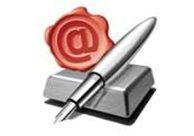 Il presente ALLEGATO A 1 – OFFERTA TECNICA – PIANO DI GESTIONE E MANUTENZIONE DEL VERDE CRITERIO A sub criterio A3  è composto di n. _______ pagine.